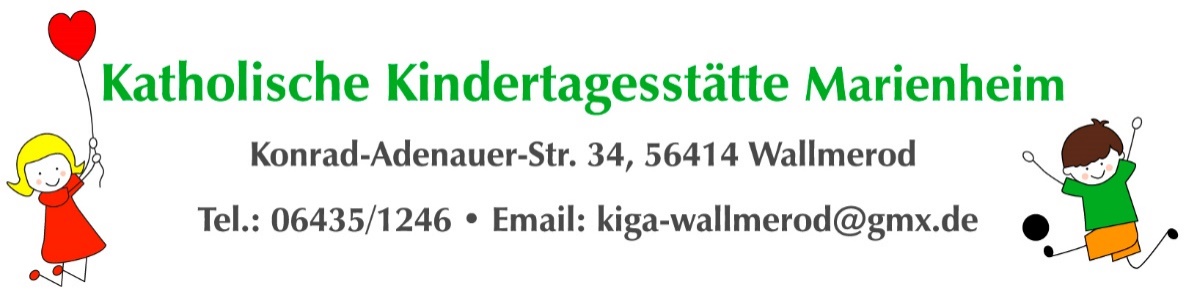 Anmeldung bzw. AbmeldungZur Betreuung meines/unseres Kindes während des zweiten bundesweiten Lockdowns in der Kindertagesstätte Wallmerod Ich/Wir möchte/m mein/unser Kind für die Betreuung in der Kindertagesstätte anmelden (Anmeldung)An folgenden Tagen benötigen wir eine Betreuung: Mein/Unser Kind soll die Kindertagesstätte im genannten Zeitraum nicht besuchen (Abmeldung)Datum, Unterschrift beider Sorgeberechtigten oder des alleinsorgeberechtigten ElternteilsVor- und Nachname des KindesBetreuungstagUhrzeit (bitte eintragen) Montag,            11.01.21 Dienstag,           12.01.21 Mittwoch,         13.01.21 Donnerstag,      14.01.21 Freitag,              15.01.21 Montag,             18.01.21 Dienstag,           19.01.21 Mittwoch,         20.01.21 Donnerstag,      21.01.21 Freitag,              22.01.21 Montag,             25.01.21 Dienstag,           26.01.21 Mittwoch,         27.01.21 Donnerstag,      28.01.21 Freitag,              29.01.21